Årsrapport2012
 AS/Vidsyn rådgivning as
Org. nr. 985 229 201 mvaSTYRETS BERETNING 2012 Virksomhetens art og hvor den drives Virksomheten er lokalisert i Øvre Årdal. Selskapet driver rådgivning, prosjektledelse og undervisning innenfor strategisk ledelse, organisasjonsutvikling og ikt i offentlig sektor.Rettvisende oversikt Det var liten aktivitet i selskapet fram til 10. april 2012. Årsaken var en avtale med Sogn og Fjordane fylkeskommune fram til 10.4.2012:”I verksemda  vil det ikkje vere aktivitet i avtaleperioden, med unnatak av inntekter frå sensur, foredrag, møtegodgjersle m.m. som er avtalt med arbeidsgjevar” Etter 10. april har aktiviteten økt betydelig.OmdanningAksjekapitalen er endra fra 155 ordinære aksjer til 35 A-aksjer med stemmerett og 120 B-aksjer.Nye eiereJonas Ravn Øhlckers, Lars Ravn Øhlckers og Beate Ravn Øhlckers er nye eiere i 2012. De har 40 B-aksjer hver. Jan Øhlckers har 35 A-aksjer. Nytt styrePer Ravn Omdal (varamedlem) går ut. Styret har nå slik sammensetning (etter eksraordinær generalforsamling 26.7 2012):Jan Øhlckers, styreleder
Beate Ravn Øhlckers, medlem
Lars Ravn Øhlckers, medlem
Jonas Ravn Øhlckers, medlemNavneskifteSelskapet endret navn til Vidsyn rådgivning as.Nye vedtekterVedtektene er endra som følge av omdanning og navneendring. Vedtektene ligg på http://vidsyn.as/dokument/ Oppdrag i 2012RådgivningFørde kommune/Sunnfjord Næringsutvikling asInnovasjon NorgeÅrdal Utvikling. ProsjektledelseSognefjellstunnelane v/Lom, Luster og Årdal kommuneFjellsportsenter i Fjøra (Bratt Moro AS, Sogndal)OpplæringDet er gjennomført kurs i Personlig organisering og ikt-bruk for ledergruppa i Sogn og Fjordane fylkeskommune og Sør-Trøndelag fylkeskommune.EnkeltoppdragSøknadsevaluering for Norges Forskningsråd og det regionale forskingsfondet i Sør-TrøndelagKonferanseleiing for Sogn regionrådForedrag bl.a. for KS ØkonomiRegnskapet er gjort opp med et underskudd på kr 4 694,50. Samlet udekket underskudd er nå kr 40 488,25. Etter mange år med underskudd er inntjeningen siste halvår 2012 god. Oppdragsmengden i 2013 er også god.  Styret venter et resultat som vil dekke hele det udekkede underskuddet og i tillegg gi rom for utbytte.Fortsatt drift 
Forutsetningen for fortsatt drift er tilstede og årsregnskapet er satt opp under denne forutsetning. MVA-registeringSelskapet er nå mva-registrert.Arbeidsmiljø Styret vurderer arbeidsmiljøet som tilfredsstillende. Likestilling Det er ingen ansatte i selskapet slik at intensjonen i likestillingsloven om forskjellsbehandling mellom kjønnene, ikke er aktuelt her. Ytre miljø Bedriften forurenser ikke det ytre miljø. 
Øvre Årdal, XX. mars 2013 
I styret for Vidsyn rådgivning as 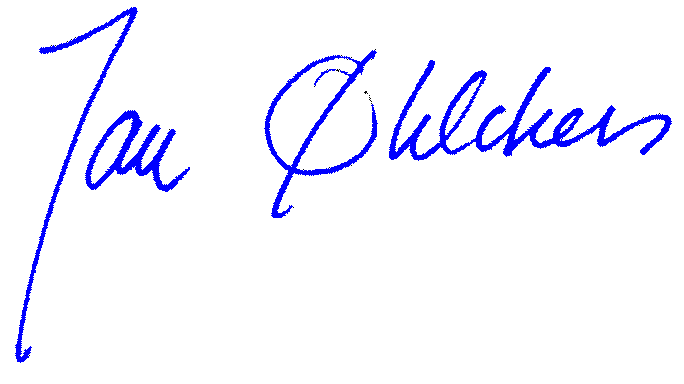  
Styrets lederBeate Ravn ØhlckersLars Ravn ØhlckersJonas Ravn ØhlckersStyremedlemStyremedlemStyremedlem